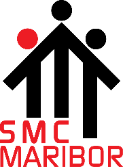 DRUŠTVO SALEZIJANSKI MLADINSKI CENTER MARIBOREngelsova ulica 66, SI – 2000 Mariborhttps://maribor.donbosko.si/drustvo/ - drustvosmc@gmail.com – 041/215.711 PRIJAVNICA: POLETNI PROGRAM (ORATORIJ) za osnovnošolce – 2020!!!     Prijavite se najkasneje do 24. junija (s prijavnico pošljite tudi 'IZJAVO' –druga priloga)Ime in priimek otroka: ________________________________________________________Datum rojstva (dan, mesec, leto):Razred, ki ga je otrok obiskoval v šolskem letu 2019-20 ________ in starost otroka ________Ime in priimek enega od staršev/skrbnikov: _________________________________________Elektronska pošta staršev/skrbnikov: ___________________________@________________GSM staršev/ skrbnikov:PODATKI O ZNAČILNOSTIH IN BOLEZNIH OTROKANaštejte alergije, zdravila, druge posebnosti vašega otroka za katere menite, da bi moral biti organizator programa z njimi seznanjen _______________________ ______________________________________________________________________T E R M I N      Označite z  X    SKOK V POLETJE 1. teden (29. junij – 3. julij)... 	samo posamezni dan (obkroži)    P   T   S   Č   P      SKOK V POLETJE 2. teden (6. – 10. julij) 	… 	samo posamezni dan (obkroži)     P   T   S   Č   P  JUTRANJE VARSTVO (od 7.00 dalje) – obkrožite  DA  NEOznačite kvadratek z   X   , da se strinjate z: Uporabo fotografij in drugega materiala posnetega na počitniškem programu za       promocijske namene organizatorja v medijih, na spletu in tiskovinah.  Uporabo vaše elektronske pošte za obveščanje drugih programih organizatorja.Podpis starša/skrbnika: __________________________________________________Kraj in datum:__________________________________________________________